 LiveWell Executive Team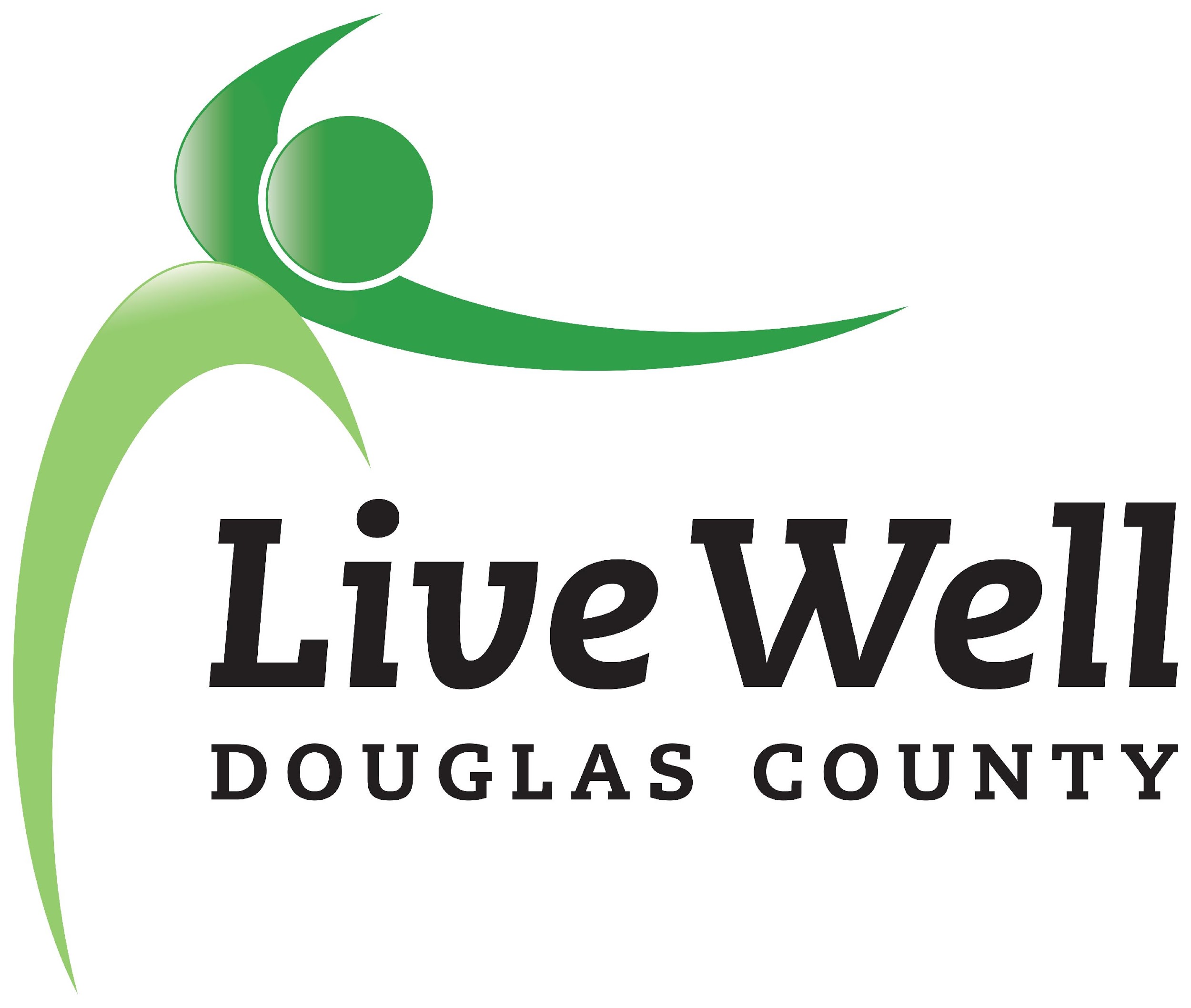  Meeting AgendaJune 11, 2020, 3:30-5:00pmOnline via ZoomOther potential items:ItemNotesAction stepReview of agendaAny additions?LiveWell Chair Elect positionChris TildenJoey will reach out to Chris.TransitionTraining during next leadership team meeting – cover Community Health Plan, WorkStation, Community Check Box. Hold a retreat for agenda setting? Conduct an equity workshop, perhaps during the second leadership team meeting? LDC PH – could do training on Health Impact Assessment Equity Tool. Also, Sonia presentation on equity in Dg Co. (LDC PH exploring HIP training for steering committee and convener structure and staff.) – Invite the whole coalition. Newsletter – meet the new LiveWell leadership?Review Leadership Team meeting agendaWhen to review/ reflect on CCB data? BylawsWill review at Friday’s Leadership Team meeting EquityContinue to raise with leadership team and within work groups, and use to help prioritizeMeeting scheduleDates for next meetingsClosingFollowing up re: stakeholder engagementReviewed conversation from last meeting:Past follow-up; may rethink timing: Reach out to Craig to set up a meeting. Joey will draft letter (that can in time be adapted to reach out to the new City Commissioners, as well). Send 10-year report with a letter and offer to meet. Could ask to schedule zoom calls. Let them know we are a resource. Have some talking points from the WGs, show what we are doing and offer support. Could also update on grant. Reach out before June, when staff start putting together budget. Aspiration: have a closer working relationship with the CityHave the conversations where we have the relationships to have them. Joey will draft letter. Capacity building training needsAdd to next agenda. Possible ideas:Effective stakeholder engagement, especially city staff. Increasing participation and membership? Advocacy?Proactive policy agendaWill need to add to next agenda. Director searchWill need to circle back to LDC PH and DCCF re: funding if we receive Pathways grantMarlin will draft something for consideration